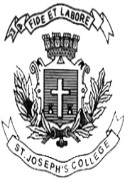 ST. JOSEPH’S COLLEGE (AUTONOMOUS), BENGALURU-27B.A. OPEN ELECTIVE - II SEMESTERSEMESTER EXAMINATION: JULY 2022(Examination conducted in July 2022)PY OE2 – Youth, Gender and IdentityTime- 2 hrs		                                     	               Max Marks-60This question paper contains FOUR printed pages and THREE partsPart AAnswer all questions							10X1= 10 Marks According to UN, youth is described as an individual aged between 10-20 years25-30 years15-24 yearsAfter puberty Major challenges faced by the youth of India areCost of educationUnemploymentPeer PressureAll of the aboveGender is a  Biological constructPhysical Construct  Social ConstructNone of the aboveThe                is the state of equal ease of access to resources and opportunities regardless of their sex or genderGender equityGender equality Gender gap Gender norms_______ refers to strategies applied to compensate for gender based inequalities	Gender integrationGender approachesGender biasGender supportIdentifying with gender allotted at birth is calledCisgender Gender diverseFemale MaleGender based violence can take the form of _______Physical punishmentIntimate partner violenceSex traffickingAll of the aboveWomen empowerment can be defined as promoting women’s _______Sense of self worthAbility to determine their own rightRight to influence social changeAll of the aboveJuvenile Justice act was ratified by India in1947199220161980UNICEF isUnited Nations children’s fund United Nations Children’s function United Nations Chief Emergency FundUnited Nations International Children’s Emergency FundPart BAnswer any one question from the following FIVE sections 						                                                             Section A                                      1X10= 10 MarksComment on the concept of extended youth within the Indian context.OREnumerate on Multiple Identities / Intersectionality.                                                             Section B                                      1X10= 10 MarksComment on the relationship between parents and youth in the current era.ORElucidate on the impact of globalization in the development of youth identity.                                                         Section C                                      1X10= 10 Marks Discuss the role of sociocultural factors in sexual behaviours among youth in India.ORDo you agree that gender discrimination occurs in both domestic and professional spaces? If yes, enumerate on the challenges faced due to gender discrimination in the domestic space. If no, substantiate                                                                                            Section D                                1X10= 10 Marks17. Hypothesize strategies to enhance work-life balance among college students.OR18. Evaluate the changing roles of women in India across the past three generations.                                                       Section E                               1X10= 10 Marks19. Comment on the laws as they pertain to LGBT rights in India.OR20 Write a short note on the UNICEF programs for youth.***